ПОЛОЖЕНИЕоб обучении по индивидуальному учебному  плану, в том числе  ускоренное обучение, в пределах осваиваемой образовательной программы1.  Общие положения.1.1. Настоящее Положение разработано в соответствии с Федеральным законом от 29 декабря 2012 г.  № 273-ФЗ «Об образовании в Российской Федерации», Уставом государственного бюджетного профессионального образовательного учреждения  Республики Карелия «Костомукшский политехнический колледж» (далее – колледж).1.2. Настоящее Положение регламентирует порядок   обучения  по индивидуальному учебному  плану,  в том числе ускоренное обучение студентов колледжа по  образовательной программе  среднего профессионального образования. 1.3. Обучение по индивидуальному  учебному  плану, в том числе ускоренное обучение  осуществляется с целью создания условий для удовлетворения индивидуальных потребностей студентов.1.4 Настоящее Положение является локальным актом Колледжа и регламентирует порядок разработки и реализации индивидуальных образовательных маршрутов (планов) студентов.  1.5. Термины и определения, используемые в настоящем Положении:учебный план - документ, который определяет перечень, трудоемкость, последовательность и распределение по периодам обучения учебных предметов, курсов, дисциплин (модулей), практики, иных видов учебной деятельности и, если иное не установлено настоящим Федеральным законом, формы промежуточной аттестации обучающихся; индивидуальный учебный план - учебный план, обеспечивающий освоение образовательной программы на основе индивидуализации ее содержания с учетом особенностей и образовательных потребностей конкретного обучающегося;индивидуальный план (маршрут) обучения -  частичное самостоятельное изучение студентом дисциплин, предусмотренных учебным планом направления подготовки/специальности, персональный путь реализации личностного интеллектуального, деятельностного, потенциала студента в образовательном процессе в соответствии с его личностными предпочтениями и потребностями и социальным заказом общества.Индивидуальный образовательный маршрут (далее – ИОМ) – это форма организации обучения, основанная на принципах индивидуализации и вариативности образовательного процесса, способствующая реализации индивидуальных образовательных потребностей и права обучающихся на выбор образовательного пути на фиксированном этапе обучения.  индивидуальный график обучения – документ, определяющий порядок обучения студента и содержащий дисциплины (часть дисциплин) учебного плана, осваиваемые студентом самостоятельно.основная профессиональная образовательная программа (ОПОП) – совокупность учебно-методической документации, включающая в себя учебный план, рабочие программы учебных курсов, предметов, дисциплин (модулей) и другие материалы, обеспечивающие качество подготовки обучающихся, а также программы учебной и производственной практик, календарный учебный график и методические материалы, обеспечивающие реализацию соответствующей образовательной технологии.ускоренное обучение - процесс освоения ОПОП  СПО за более короткий срок по сравнению с нормативным сроком освоения с учетом образовательных потребностей студента, уровня образования и (или) его способностей на основе индивидуального учебного плана2. Перевод студента на обучение по индивидуальному плану2.1. Студенты имеют право на обучение по индивидуальным учебным планам, в том числе ускоренное обучение, в пределах федерального государственного образовательного стандарта (ФГОС) CПО и действующего учебного плана по специальности. 2.2. Перевод студентов на индивидуальный план обучения осуществляется с целью создания благоприятных условий для самостоятельного изучения учебных дисциплин, осуществления учебно-исследовательской работы, трудовой деятельности по специальности. 2.3. Индивидуальный график обучения предполагает освобождение студента от необходимости обязательного посещения учебных занятий по расписанию. 2.4. На индивидуальный план обучения,  ИОМ могут быть переведены: - студенты, вынужденные по состоянию здоровья или по семейным обстоятельствам временно прервать посещение занятий (санаторное лечение, дневной стационар, уход за тяжело больным членом семьи и др.);- студенты, не имеющих возможности посещать учебные занятия в период спортивных соревнований, творческих конкурсов и др.;- студенты, совмещающие учебу в колледже с трудовой деятельностью по специальности, с предоставлением справки с места работы; - студенты, имеющих особые обстоятельства жизни в семье.  - студенты, проявляющие незаурядные способности в изучении специальных дисциплин предметной подготовки, дальнейшее развитие которых требует самостоятельного распределения учебного времени; - студенты, находящиеся на стажировке;- студенты, принятые на ускоренное обучение.2.5. Целесообразность проектирования ИОМ студента, индивидуального плана определяется на основании рекомендаций педагогических работников Колледжа, медицинских показаний, желания студента, родителей (законных представителей) несовершеннолетнего обучающегося.   Решение о переводе студента на индивидуальный план обучения принимается директором колледжа на основании: – личного заявления студента с указанием причины перевода на индивидуальный план обучения, ИОМ.2.6. Перевод студентов на индивидуальный план обучения осуществляется на срок не более одного учебного года. 2.7. Студентам, обучающимся в колледже за счет средств бюджета и переведенным на индивидуальный план обучения, назначается и выплачивается стипендия в установленном  локальным нормативном правовым актом о стипендиальном обеспечении порядке. Студенту, обучающемуся по индивидуальному плану, назначается стипендия по представлению руководителя отделения по результатам выполнения индивидуального плана в полном объеме и в соответствии со сроками, указанными в индивидуальном графике. Сроки не должны выходить за рамки сессии определенные учебным планом и графиком учебного процесса. 2.8. Оплата обучения студента (обучающегося  за счет средств физических и (или)  юридических лиц), переведенного на  индивидуальный  график обучения, производится на общих  основаниях. 2.9. Студенты, обучающиеся по индивидуальному графику, итоговую государственную аттестацию проходят в сроки, установленные графиком учебного процесса.3.Оформление индивидуального плана и индивидуального графика обучения3.1. Для перевода на индивидуальный план обучения  студентом представляются  в учебную часть колледжа  заявление и соответствующие документы.3.2. Индивидуальный график занятий, разрабатывается в соответствии с настоящим Положением, учебным планом ОПОП.3.3. Контроль выполнения студентом индивидуального графика осуществляет куратор, руководитель отделением. 3.4. В случае невыполнения студентом индивидуального графика преподаватель (куратор) оформляет служебную записку на имя руководителя отделения, который принимает соответствующие меры.3.5. Требования к составлению индивидуального графика обучения.3.5.1. Индивидуальный график (аттестационный лист) обучения должен содержать полный набор изучаемых дисциплин с указанием трудоемкости дисциплин, конкретных сроков отчетности по ним (экзамены и зачеты), включая учебные и производственные практики, курсовые работы).3.6.2. Индивидуальный график обучения не должен предусматривать увеличения сроков обучения по отношению к утвержденному учебному плану.3.6.3. Индивидуальный график заполняется в 2-х экземплярах. Один выдается студенту, второй находится у куратора группы или руководителя отделением.4.Организация учебного процесса студентов, обучающихся по индивидуальному плануПосле выхода приказа о переводе на индивидуальный план, ИОМ, составляется индивидуальный график обучения. Студенту в электронном варианте выдаются  учебно-методические комплексы дисциплин, задания для самостоятельной работы, методические пособия (при наличии) и др.Студенты, переведенные на индивидуальный план обучения, освобождаются от обязательного посещения занятий по общему расписанию и выполняют программные требования учебных дисциплин в индивидуально установленные сроки и по индивидуальным заданиям преподавателей. Студенты, переведенные на индивидуальный план обучения, имеют право посещать учебные занятия, если у них есть такая возможность. Преподаватель, осуществляющий подготовку по дисциплине, может установить дополнительное посещение консультаций для такой категории студентов. Куратор группы является координатором деятельности студента, обучающегося по индивидуальному учебному графику. Для оперативного обмена учебно-методической информацией используются информационно-коммуникационные технологии: электронная почта, компьютерное тестирование и т.п. Студенты, обучающиеся по индивидуальному плану, промежуточную аттестацию проходят либо в составе академической группы в установленное время, либо по утвержденному руководителем отделения графику, согласованному с преподавателями, осуществляющими подготовку по дисциплинам. В случае сдачи зачета или экзамена вне рамок зачетно-экзаменационной сессии на студента оформляется индивидуальный протокол/ ведомость сдачи экзамена/зачета по дисциплине. Экзаменационный протокол сдается экзаменатором в учебную часть и подшивается к основной ведомости группы. Контроль знаний лиц, обучающихся по индивидуальному графику обучения, возлагается на преподавателей, осуществляющих подготовку по дисциплинам, и доводится до сведения руководителя отделения.Куратор группы поддерживает систематическую связь со студентом, обучающимся по индивидуальному плану, информирует руководителя отделения о состоянии его успеваемости. В случае невыполнения сроков отчетности по неуважительным причинам студент лишается права на обучение по индивидуальному плану приказом по колледжу с указанием сроков ликвидации академической задолженности. Приказ о переводе на индивидуальный план обучения может быть отменен приказом директора «О лишении права на обучении по индивидуальному плану» на основании представления руководителя отделения в следующих случаях: - невыполнение индивидуального графика занятий из-за нарушений сроков сдачи отчетности по дисциплине; - нарушение студентом правил внутреннего распорядка обучающихся колледжа, иных локальных нормативных актов колледжа и настоящего Положения; - личное заявление студента о переводе на обучение по обычному учебному графику. 5. Особенности процедуры перехода на ускоренное обучение5.1.Ускоренное обучение по  ОПОП СПО возможно для студентов заочной формы обучения, письменно выразивших желание обучаться по индивидуальному плану.5.2.Решение о переходе обучающегося на ускоренное обучение принимает аттестационная комиссия, на основании личного заявления обучающегося, поданного на имя директора колледжа. 5.3.Заявление о переводе на ускоренное обучение по индивидуальному плану может быть представлено в приемную комиссию одновременно с документами, подаваемыми для поступления в колледж  или после прохождения первой промежуточной аттестации. 5.4.Решение о переходе на ускоренное обучение в отношении лиц, имеющих среднее профессиональное или высшее образование, принимается до окончания установочной сессии на основании личного заявления и оригинала диплома о среднем профессиональном или высшем образовании. 5.5.Перевод на ускоренное обучение лиц,  имеющих среднее полное общее образование или основное общее образование, возможен после прохождения обучающимися первой промежуточной аттестации, при отсутствии академической задолженности и удовлетворительных оценок по любой учебной дисциплине.5.6. Для ускоренного обучения в колледже  формирует отдельные учебные группы обучающихся, имеющих близкий исходный уровень образования.Приложение  1 к  Положению об обучении по индивидуальному учебному  плану, в том числе  ускоренное обучение, в пределах осваиваемой образовательной программыДиректору ГБПОУ РК «Костомукшский политехнический колледж»_________________А.И. ЗаяцуОт ________________________
(ФИО студента)________________________студента(ки) __  курса ___группы специальностиЗаявлениеПрошу Вас перевести меня на обучение по индивидуальному образовательному  плану  в 2016 – 2017 учебном году для восполнения материала и приведения в соответствие учебных программ.Обязуюсь самостоятельно освоить программу теоретического и практического курса и пройти промежуточную аттестацию в установленные сроки.«_____»________________20___ г.____________/_______________/Приложение  2 к  Положению об обучении по индивидуальному учебному  плану, в том числе  ускоренное обучение, в пределах осваиваемой образовательной программыГосударственное бюджетное профессиональное образовательное учреждениеРеспублики Карелия  «Костомукшский политехнический колледж»П Р И К А З от «___» _____________  20     г.                                                   № _____С                        « Об утверждении  индивидуального образовательного плана»     	На основании Федерального закона от 29 декабря 2012 г. N 273-ФЗ
"Об образовании в Российской Федерации", заявления студента в целях выполнения основной образовательной программы по специальности «_________________________»ПРИКАЗЫВАЮ:Утвердить индивидуальный образовательный  план студенту группы ___________, специальность «____________________» _________________(ФИО студента)                  на 20___– 20___  учебный год   (приложение 1)         Преподавателям подготовить задания для индивидуальной подготовки, организовать проведение промежуточной аттестации за 20__ – 20__ учебный год. Контроль за реализацией индивидуального образовательного плана возложить на руководителя отделением.Контроль за исполнением данного приказа оставляю за собой.  Директор  ГБПОУ РК    «Костомукшский политехнический колледж»_____________________                                                                                          ( Фио директора)С приказом ознакомлены:Приложение  3 к  Положению об обучении по индивидуальному учебному  плану, в том числе  ускоренное обучение, в пределах осваиваемой образовательной программык Приказу №_____С от «__18___» ____11______20___ г.   Индивидуальный образовательный план (график)студента ___ курса  специальность «_________________________________» (группа _________________)_________________________________  на 20_____ – 20______ учебный год                                                  (ФИО студента)С графиком ознакомлен:___________________________Приложение  4 Министерство образования Республики КарелияГосударственное бюджетное образовательное учреждениесреднего профессионального образования Республики Карелия«КОСТОМУКШСКИЙ ПОЛИТЕХНИЧЕСКИЙ КОЛЛЕДЖ»   Аттестационный лист студента по индивидуальному образовательному плануСтудент__________________________________________Группа _____________________ Специальность «____________________________________________________________»Заместитель директора по ОД  _____________________________________ Зав. учебной частью ______________________________________________ Руководитель отделения ППССЗ_____________________________________Приложение 5к  Положению об обучении по индивидуальному учебному  плану, в том числе  ускоренное обучение, в пределах осваиваемой образовательной программыОбразец служебной записки преподавателя зав. отделениемСлужебная записка	Довожу до Вашего сведения, что студент ____________________________, группы ___ курса ____ не выполнил индивидуальный график обучения в установленные сроки по дисциплине  ________________________________________ «_____________________________» ________________ 							_________________ (Дата) 							(Подпись преподавателя)Приложение № 6к  Положению об обучении по индивидуальному учебному  плану, в том числе  ускоренное обучение, в пределах осваиваемой образовательной программыОбразец приказа о лишении права на индивидуальный план обученияО лишении права на обучение по индивидуальному плану 	В связи с невыполнением индивидуального графика занятий (нарушение сроков отчетности по дисциплине/(ам) «__________________», нарушением правил внутреннего распорядка ПРИКАЗЫВАЮ:______________________________, студента(ку) ___ курса _____группы  очной формы обучения, обучающегося по специальности «____________________________________»на бюджетной (договорной) основе, ЛИШИТЬ ПРАВА на ОБУЧЕНИЕ по индивидуальному плану в 20__ - 20__ учебном году.Основание: представление руководителя отделения, выписка из аттестационной ведомости.Контроль за исполнением приказа возложить на руководителя отделения.УТВЕРЖДАЮДиректор ГБПОУ РК «Костомукшский политехнический колледж» Заяц А.И.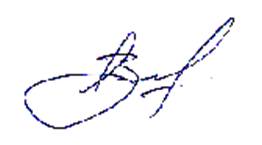 «30» августа 2016г.№ п/пДисциплинаСрок аттестацииОценкаПодпись преподавателя1Экономика организации2Основы философии3Иностранный язык4Физическая культура5Материаловедение6Правила  безопасности дорожного движения7Охрана труда8Устройство автомобилей9Тюнинг автомобилей№№ п. п.Наименование дисциплины, МДК, ПМФамилия, инициалы преподавателяОценка/зачетДатаПодпись1Основы философии2История3Иностранный язык4Физическая культура5Математика6Информатика7Инженерная графика 8Техническая механика9Основы электротехники10Основы геодезии11Безопасность жизнедеятельности12Введение в специальность13Проектирование зданий и сооружений14Строительные матриалы15Проект производства работ16Основы столярно – плотничного дела17Технология отделочных работ18УП 01 (геодезия)Заведующему  отделению (ФИО)_______________       ___________________(ФИО преподавателя)